Supplemental Digital Content 9 : ABP-700 likelihood profiles for the estimated Modified Observer’s Assessment of Alertness/Sedation (MOAA/S) score pharmacodynamic parameters.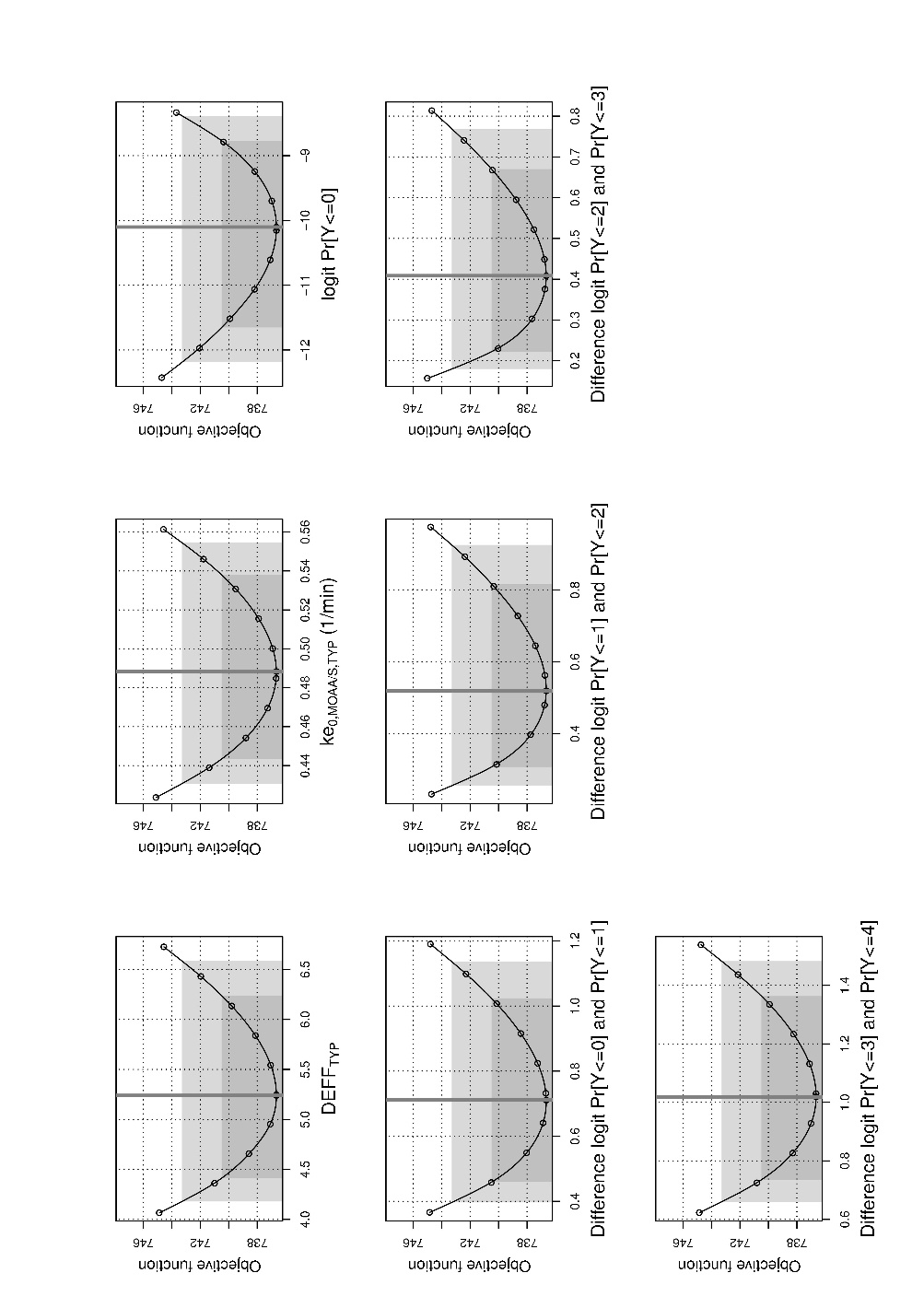 DEFF is a fixed effect parameter for the model. ke0,MOAA/S,TYP is the typical population model parameter for the first-order rate constant between plasma and effect-site using MOAA/S as effect parameter. “logit Pr” stands for the logit probability of the various MOAA/S scores. 